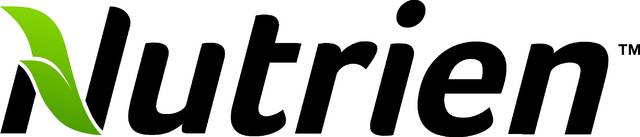 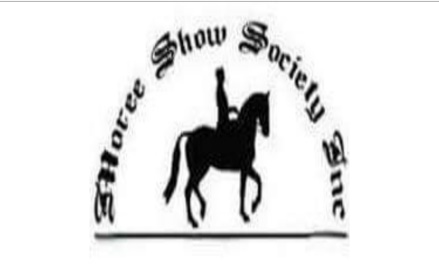 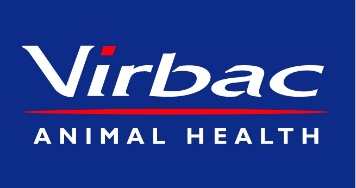 Gwydir Valley Championships Yard Dog TrialAffiliated with the NSW Yard Dog Assoc. IncSteward-	 Damien Meppem 	0439190923wilwurkkelpies@gmail.comSaturday 22nd April 2023Judge Talk 8amTrial Starts 8.15amTycannah Open Entry Fee $15 – Sponsored by the Gall Family “Tycannah” and Virbac Animal Health. Five Places receive prizemoney and ribbons.At completion of OPENMungindi Wools Maiden Entry Fee $10- Sponsored by The Horton Family – Mungindi Wools. Five Places receive prizemoney and ribbons.At approx.. 4pmD and S Meppem Livestock Services Encourage Entry Fee $8- Sponsored by D and S Meppem. Five Places receive prizemoney and ribbons.Woods Airconditioning Ladies Entry Fee $7- Sponsored by Woods Air conditioning Moree. Five Places receive prizemoney and ribbons. 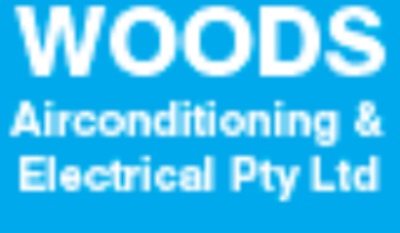 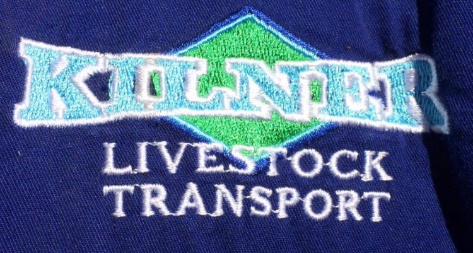 Sunday 23rd April 2023				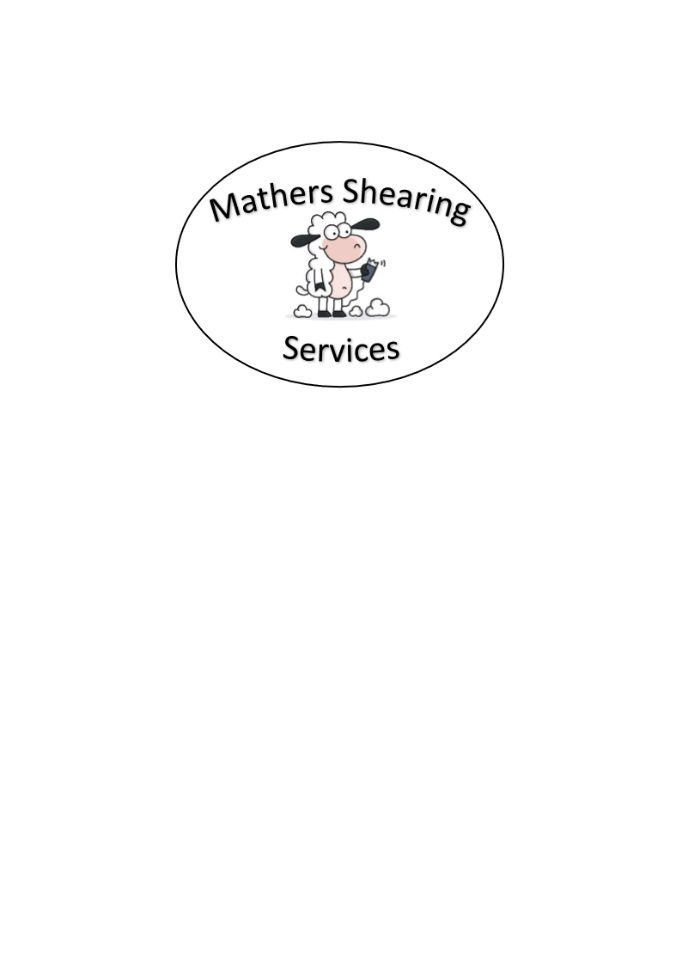 7:00am startComplete Maiden if necessary, thenMather Shearing Services Novice Entry Fee $12 - Sponsored by Mather Shearing Services. Five Places receive prizemoney and ribbons.Entries Close: Wednesday 19th April 2023			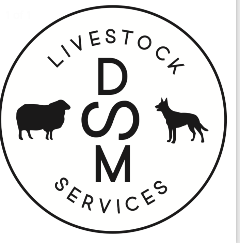 Entries via Phone/text or emailLadies starting at approx. 4pm SaturdayNo late entries if program is full by closing date. Breakfast and Lunch available Sunday for competitors and visitors.Committee reserves the right to alter the program if necessary.Run under NSW Yard Dog Assoc RulesAll competitors receive a bag of dog biscuits thanks to Nutrien Ag MoreeMaiden and Novice may be combined due to time restraints with Anzac Day ceremonies.Please ensure all dogs hold current vaccination certificates.We Thank Our Valued SponsorsThe Gall Family “Tycannah” Moree	Virbac Animal Health			Mungindi Wools	Williams Stock Property and Water	D and S Meppem Livestock Services	Gwydir CaraparkBayer Animal Health			Compressed Light and Power		Kilner TransportMather Shearing Services			Tyrone Pastoral Co	Woods Air Conditioning and Electrical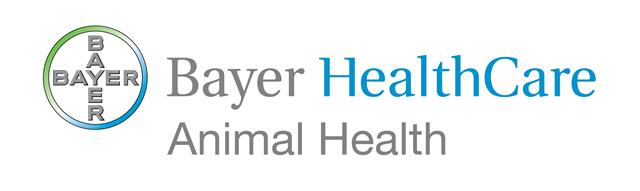 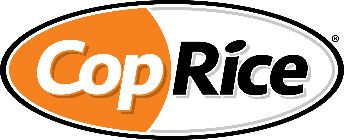 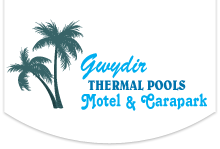 